Развлечение в средней группена тему: «Осень в гостях у ребят»Детский осенний праздник – это море улыбок и веселья. Хоть и говорят, что осень – унылая пора, но дети, как никто другой, способны радоваться золотистым опавшим листьям под ногами и дождичку, под которым так интересно погулять под зонтиком, обув резиновые сапожки и надев дождевик.9 октября в нашем детском саду прошел  осенний  праздник.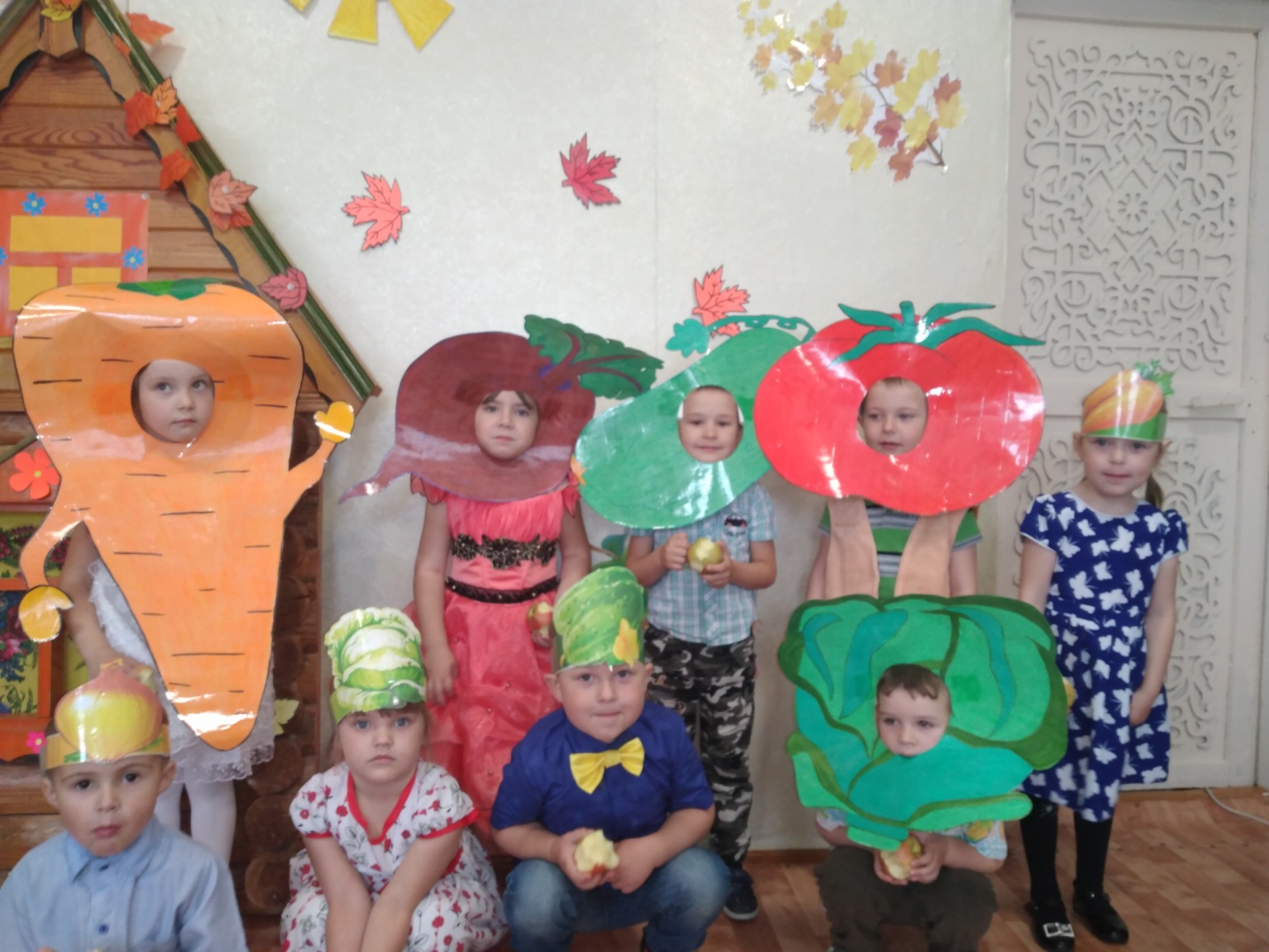  Сценарий мероприятия был тщательно разработан и подготовлен  педагогами учреждения. Это мероприятие  готовилось задолго до начала празднования:  с детьми были проведены беседы на тему «Осень»,  воспитанники вместе с педагогами и родителями подготовили выставки поделок из природных материалов «Улыбка Осени». Многие украшения делали своими руками. В зале царила теплая, доброжелательная атмосфера. Весь процесс подготовки к празднику побуждал детей видеть осеннюю природу во всей красе, радоваться этому и не быть равнодушным к ней. Наш зал украсили красивые декорации: куда не посмотри, везде дары осени: тут и овощи, и фрукты, и грибы с ягодами, а под ногами были разбросаны разноцветные  листья. 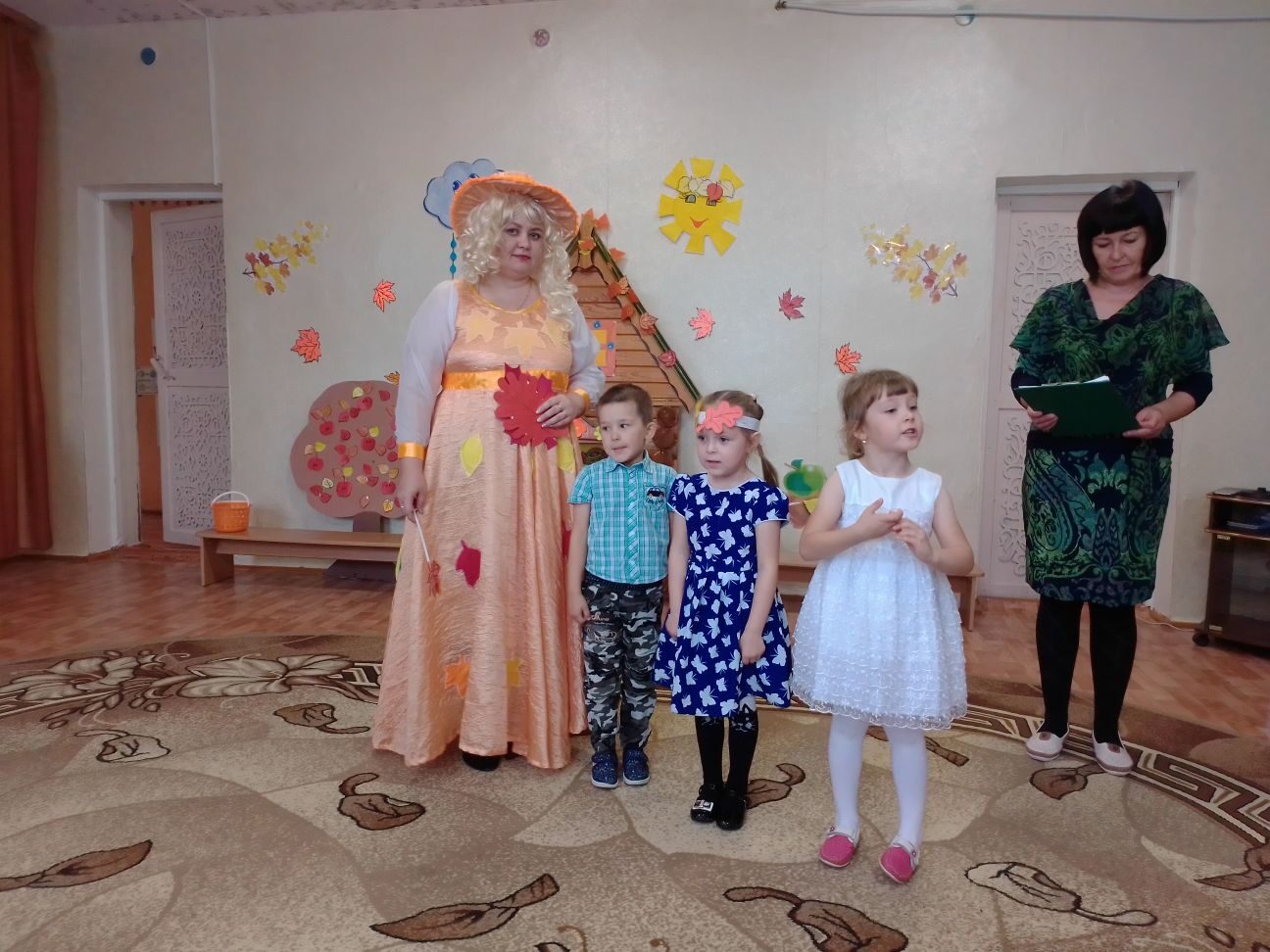 Да и сама осень не заставила себя долго ждать и пришла на праздник к ребятам. 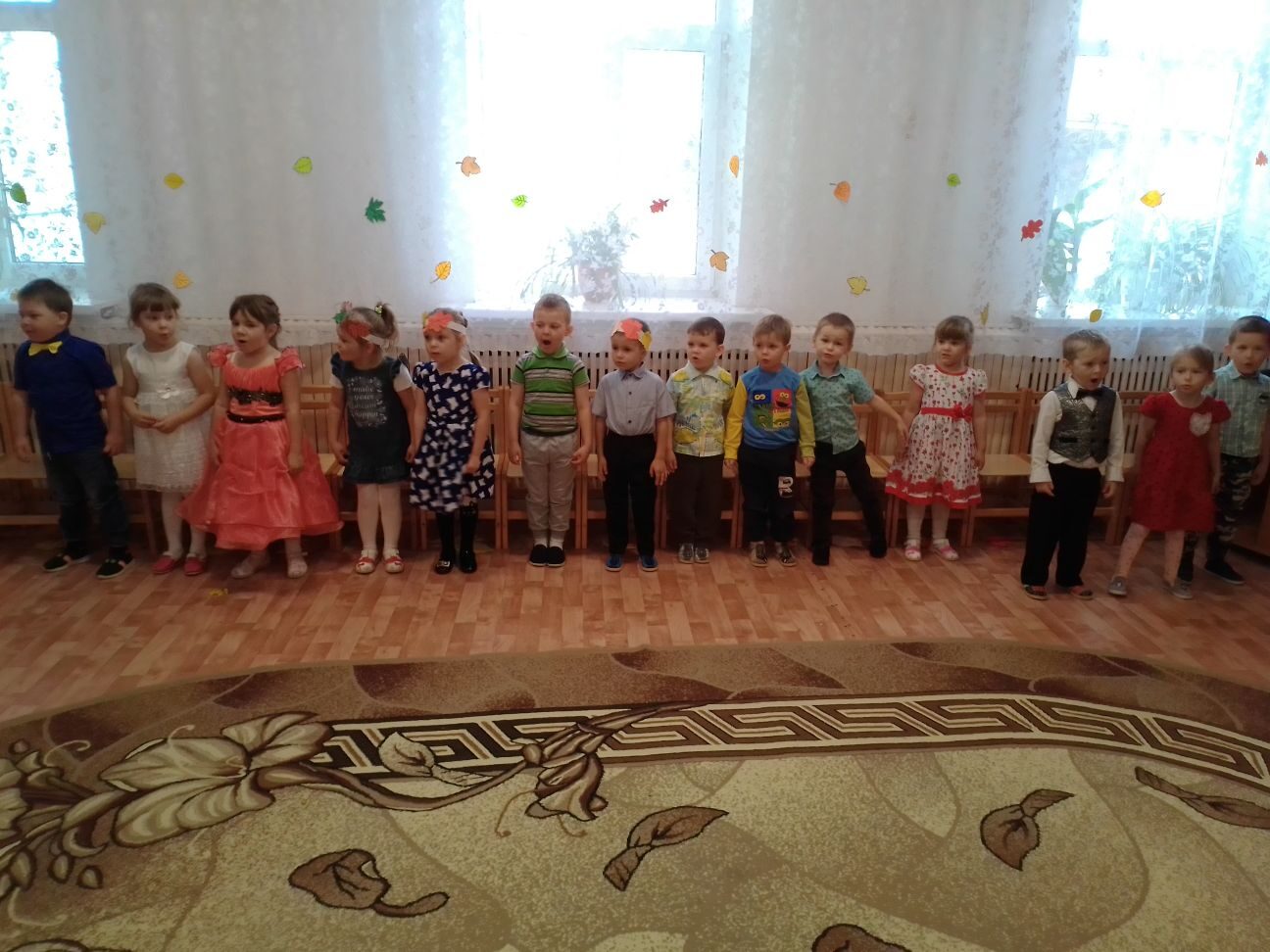 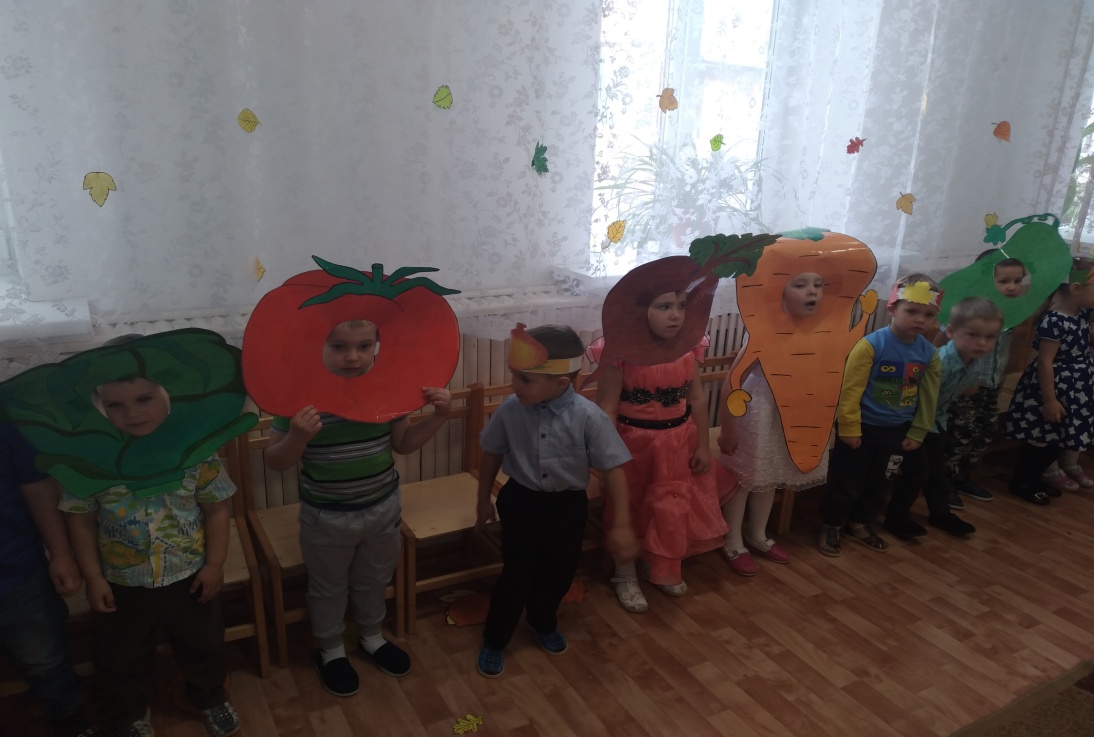 Ребята с удовольствием рассказывали стихи, пели песни, играли в различные игры.Ребята побывали в гостях в овощном государстве.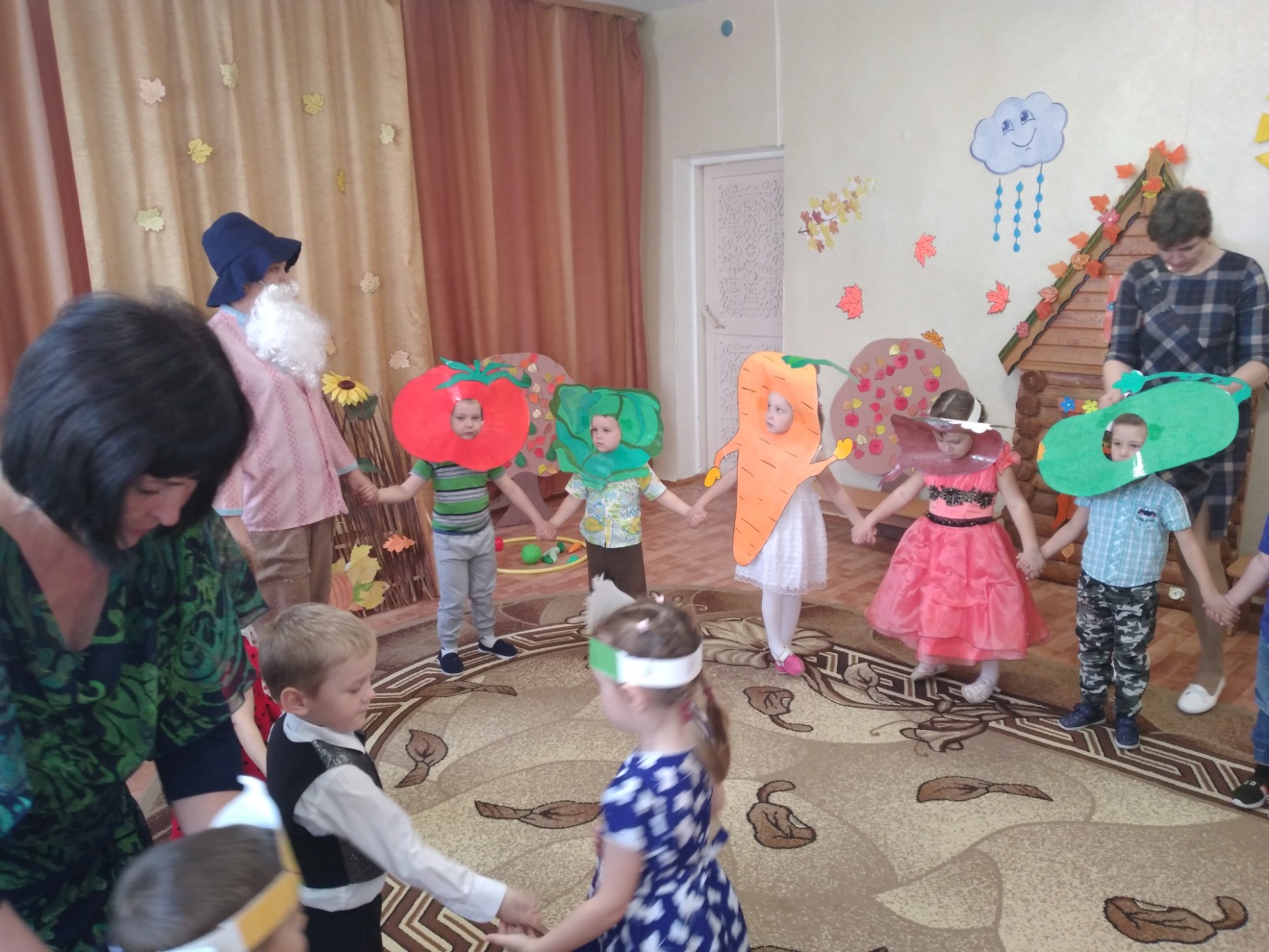 Еще ребята показали гостям сказку  «Пых-пых».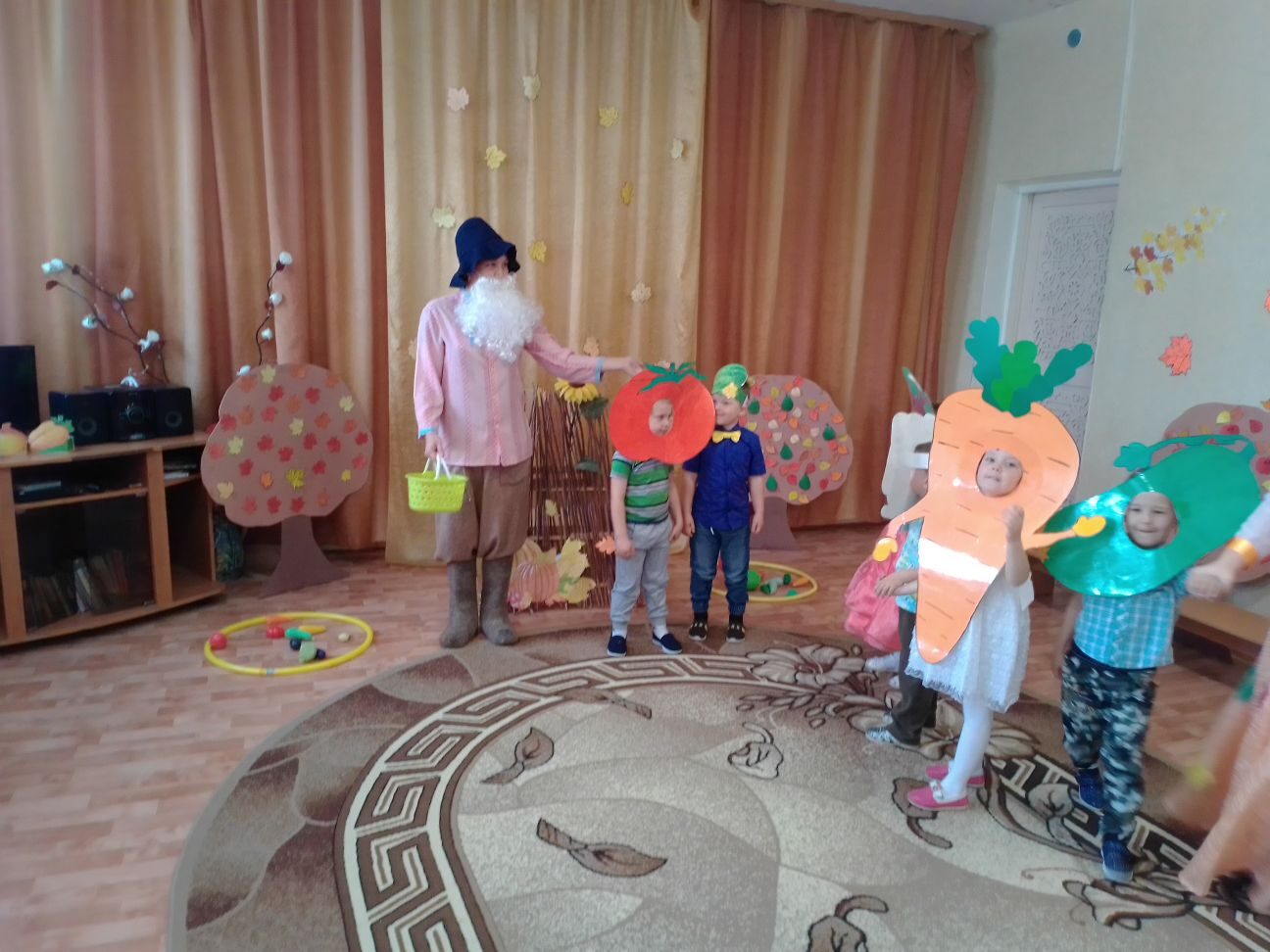 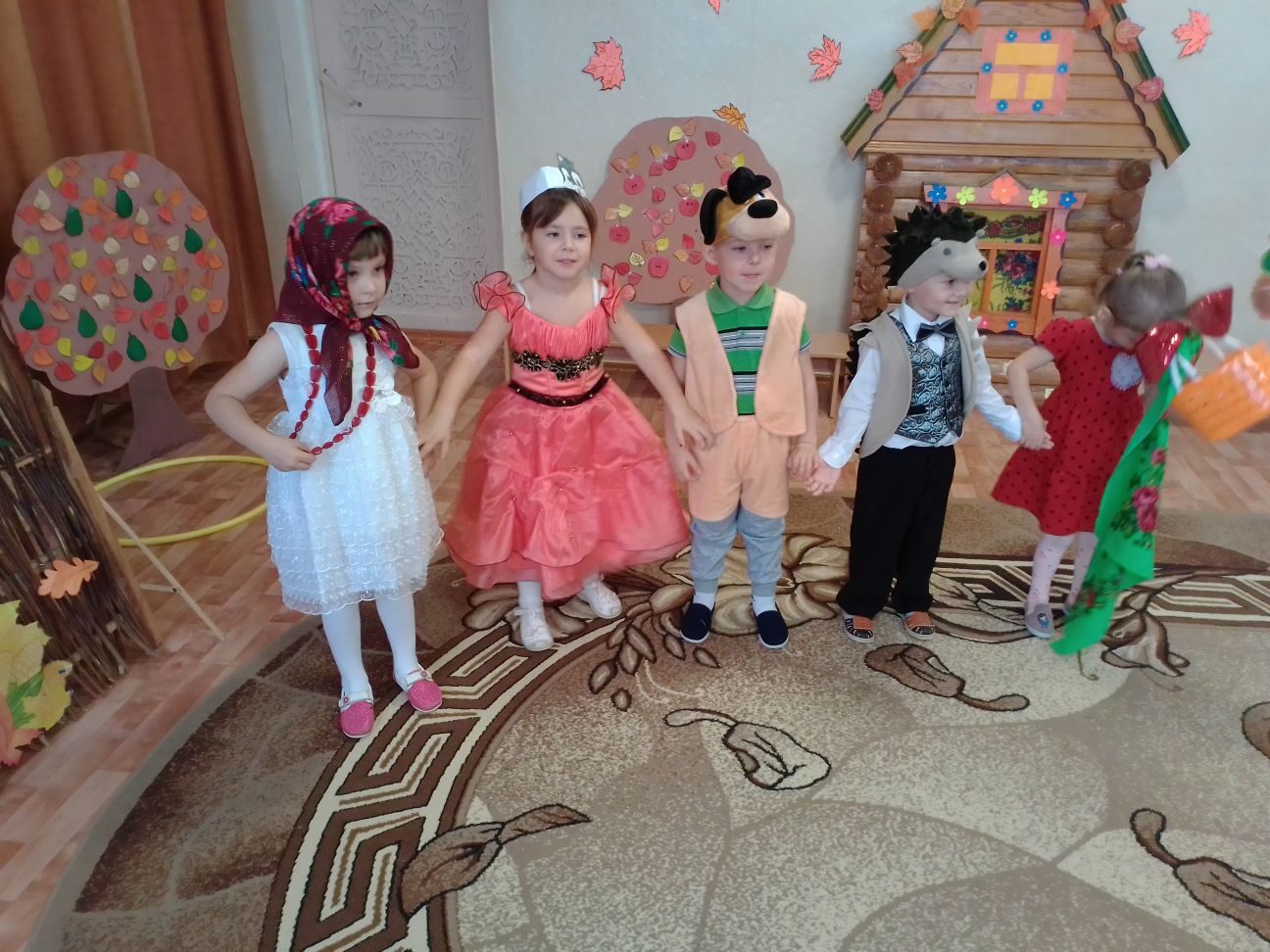 По завершению  щедрая Осень угостила ребят ароматными и вкусными наливными яблочками.   Все дети остались довольными и счастливыми. 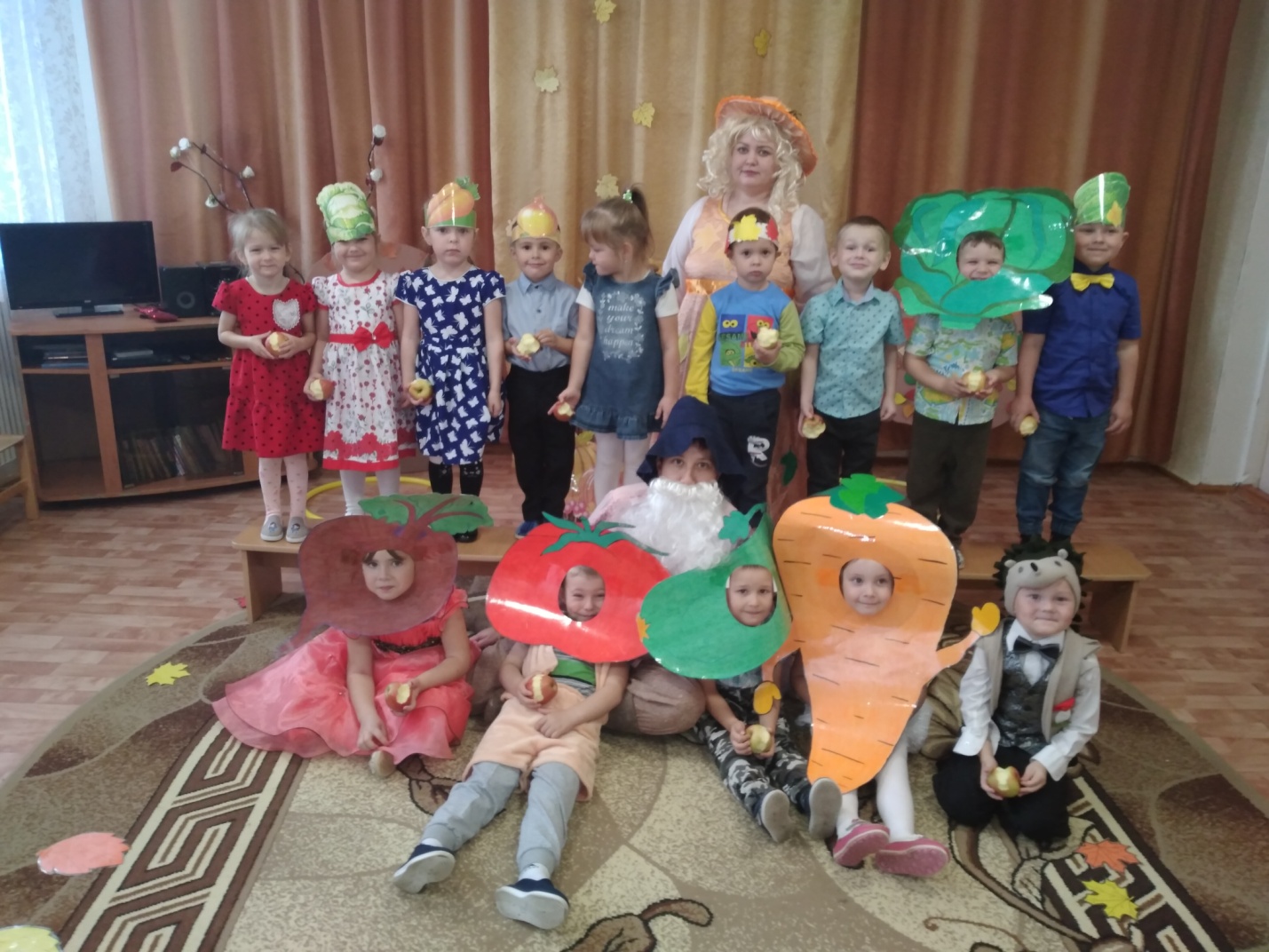 А для воспитателей – это лучшая награда.Подготовила: воспитатель Средней  группы Речкина М.С.